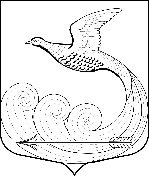 Местная администрациямуниципального образования Кипенское сельское поселениемуниципального образования Ломоносовского муниципального районаЛенинградской областиПОСТАНОВЛЕНИЕот 19.04.2023 г. № 193д. КипеньОб утверждении перечня и форм документов для признания граждан малоимущими с целью принятия на учет в качестве нуждающихся в жилых помещениях, предоставляемых по договорам социального найма на территории муниципального образования Кипенское сельское поселение муниципального образования Ломоносовский  муниципальный районЛенинградской областиВ соответствии с Жилищным кодексом Российской Федерации, Федеральным законом от 6 октября 2003 года N 131-ФЗ "Об общих принципах организации местного самоуправления в Российской Федерации", Областным законом Ленинградской области от 26.10.2005 года № 89-оз «О порядке ведения органами местного самоуправления Ленинградской области учета граждан в качестве нуждающихся в жилых помещениях, предоставляемых по договорам социального найма» и Приказом Министерства регионального развития от 25 февраля 2005 года N 17 "Об утверждении Методических рекомендаций для органов государственной власти субъектов Российской Федерации и органов местного самоуправления по установлению порядка признания граждан малоимущими в целях постановки на учет и предоставления малоимущим гражданам, признанным нуждающимися в жилых помещениях, жилых помещений муниципального жилищного фонда по договорам социального найма", местная администрация Кипенского сельского поселения постановляет:Утвердить перечень и формы документов для признания граждан малоимущими с целью принятия на учет в качестве нуждающихся в жилых помещениях, предоставляемых по договорам социального найма (Приложение 1).Утвердить форму и порядок ведения книги регистрации заявлений граждан о принятии на учет в качестве нуждающихся в жилых помещениях, предоставляемых по договорам социального найма (приложение 2).Утвердить форму и порядок ведения книги учета граждан в качестве нуждающихся в жилых помещениях, предоставляемых по договорам социального найма (приложение 3).Считать утратившим силу Постановление местной администрации муниципального образования Кипенское сельское поселение муниципального образования Ломоносовского муниципального района Ленинградской области от 02.02.2023 г. № 46 «Об утверждении  перечня и форм документов для признания граждан малоимущими с целью принятия на учет в качестве нуждающихся в жилых помещениях, предоставляемых по договорам социального найма на территории муниципального образования Кипенское сельское поселение муниципального образования Ломоносовский  муниципальный район Ленинградской области».Разместить настоящее Постановление на официальном сайте муниципального образования Кипенское сельское поселение муниципального образования Ломоносовский муниципальный район Ленинградской области в информационно-телекоммуникационной  сети Интернет.Настоящее постановление вступает в силу с момента его подписания.Контроль за исполнением настоящего постановления оставляю за собой.Глава Кипенского сельского поселения 		                                 М.В.КюнеПриложение  1к постановлению местной администрации Кипенского  сельского поселения № 193 от 19.04.2023 г.Переченьдокументов, подтверждающих право граждан состоять на учете в качестве нуждающихся в жилых помещениях, предоставляемых по договорам социального наймаПриложение  2к постановлению местной администрации Кипенского  сельского поселения № 193 от 19.04.2023 г.	Форма и порядокведения книги регистрации заявлений граждан о принятии на учет в качестве нуждающихся в жилых помещениях, предоставляемых по договорам социального наймаОформление титульного листа_________________________________________________________________(наименование муниципального образования)Книгарегистрации заявлений граждан о принятии на учет в качестве нуждающихся в жилых помещениях, предоставляемых по договорам социального наймаНачата "____"	20__ годаОкончена "____"	20__ годаНомера заявлений с ___________ по _____________2. Книга должна содержать следующие графы:Графа 1 "Номер по порядку". Ведется сквозная нумерация на протяжении календарного года. С 1 января каждого года нумерация начинается с номера 1. В случае окончания книги до истечения календарного года на титуле книги проставляется дата ее окончания с указанием последнего порядкового номера. В новой книге нумерация продолжается со следующего порядкового номера.Графа 2 "Дата принятия заявления". Указывается дата принятия заявления в формате дд.мм.гг.Графа 3 "Фамилия, имя, отчество гражданина". Фамилия, имя, отчество гражданина указываются полностью, в точном соответствии с паспортными данными, сокращения не допускаются.Графа 4 "Паспортные данные гражданина". Указываются серия и номер паспорта, дата его выдачи, орган, выдавший паспорт, код подразделения.Графа 5 "Адрес постоянного места жительства гражданина". Указывается адрес регистрации гражданина по месту жительства согласно паспортным данным. При наличии у гражданина временной регистрации по месту пребывания указывается адрес временного пребывания и делается отметка о данном факте.Графа 6 "Количество членов семьи гражданина". Указывается количество членов семьи гражданина, указанное в заявлении, включая гражданина.Графа 7 "Решение органа местного самоуправления о принятии на учет или об отказе в принятии на учет (дата и номер)". Указывается наименование документа, дата и номер, которым вынесено решение о принятии на учет или об отказе в принятии на учет, и основание.Графа 8 "Порядковый номер в книге". Указывается порядковый номер в книге в случае вынесения решения о принятии гражданина на учет.Графа 9 "Сведения о выдаче или направлении гражданину уведомления о принятии на учет или решения об отказе в принятии на учет (дата и номер)". Указываются дата выдачи или направления гражданину и номер уведомления о принятии на учет или решения об отказе в принятии на учет.Примечания:Все поступившие заявления регистрируются в книге в момент принятия заявления.В книге не допускаются подчистки. Поправки и изменения, вносимые на основании документов, заверяются должностным лицом органа местного самоуправления, на которое возложена ответственность за ведение учета граждан, нуждающихся в получении жилого помещения.Листы в книге должны быть прошиты, пронумерованы и скреплены подписью и печатью органа, осуществляющего прием на учет.Книги хранятся десять лет после предоставления гражданину жилого помещения.Приложение № 3к постановлению местной администрации Кипенского  сельского поселения № 193 от 19.04.2023 г.Форма и порядок ведения книги учета граждан в качестве нуждающихся в жилых помещениях, предоставляемых по договорам социального наймаОформление титульного листа(наименование муниципального образования)Книгаучета граждан в качестве нуждающихся в жилых помещениях, предоставляемых по договорам социального наймаНачата "    "		200 года Окончена "    "		200 года  Номера заявлений с	по  		Книга должна содержать следующие графы:Графа 1 "Номер по порядку". Ведется сквозная нумерация. В случае окончания книги на титульном листе книги проставляется дата ее окончания с указанием последнего порядкового номера. В новой книге нумерация продолжается со следующего порядкового номера. Учетному делу присваивается номер, соответствующий порядковому номеру в книге.Графа 2 "Фамилия, имя, отчество гражданина". Фамилия, имя, отчество гражданина указываются полностью, в точном соответствии с паспортными данными, сокращения не допускаются.Графа 3 "Основание и дата постановки на учет". Указывается наименование, номер и дата документа о принятии гражданина на учет.Графа 4 "Паспортные данные гражданина". Указываются серия и номер паспорта, дата его выдачи, орган, выдавший паспорт, код подразделения.Графа 5 "Адрес постоянного места жительства гражданина". Указывается адрес регистрации гражданина по месту жительства согласно паспортным данным. При наличии у гражданина временной регистрации по месту пребывания указывается адрес временного пребывания и делается отметка о данном факте.Графа 6 "Состав семьи гражданина". Указываются члены семьи гражданина, которые приняты на учет в составе семьи гражданина: степень родства (супруг/супруга, сын, дочь, мать, отец), их фамилия, имя, отчество, год рождения.Графа 7 "Наличие у гражданина права на получение жилья вне очереди". Делается отметка "нет" в случае отсутствия такого права или указываются основания в соответствии с пунктом 2 статьи 57 Жилищного кодекса Российской Федерации.Графа 8 "Основание". Указываются основания, послужившие снятию гражданина с учета в связи с получением им жилого помещения по договору социального найма либо по основаниям, предусмотренным статьей 56 Жилищного кодекса Российской Федерации.Графа 9 "Наименование, дата и номер решения органа местного самоуправления, отметка о его отправлении либо вручении гражданину". Указываются наименование, дата и номер решения органа местного самоуправления о снятии гражданина с учета в качестве нуждающегося в жилом помещении, а также делается отметка об отправке данного решения гражданину. Если решение о снятии с учета вручено лично, проставляется подпись гражданина и дата получения им решения.Примечания:В книге регистрируются все принятые на учет граждане.В книге не допускаются подчистки. Поправки и изменения, вносимые на основании документов, заверяются должностным лицом органа местного самоуправления, на которое возложена ответственность за ведение учета граждан, нуждающихся в получении жилого помещения.Листы в книге должны быть прошиты, пронумерованы и скреплены подписью и печатью органа, осуществляющего принятие на учет.Книги хранятся десять лет после предоставления гражданину жилого помещения.Nп/пNп/пНаименование документаНаименование документаПримечаниеПримечание1122331. Документы, представляемые заявителем на себя и членов своей семьи1. Документы, представляемые заявителем на себя и членов своей семьи1. Документы, представляемые заявителем на себя и членов своей семьи1. Документы, представляемые заявителем на себя и членов своей семьи1. Документы, представляемые заявителем на себя и членов своей семьи1. Документы, представляемые заявителем на себя и членов своей семьи11Решение суда о признании членом семьи (с отметкой суда о дате вступления в законную силу), решение суда об установлении факта иждивения (с отметкой суда о дате вступления в законную силу), решение об усыновлении (удочерении), договор о приемной семье, действующий на дату подачи заявления (в отношении детей, переданных на воспитание в приемную семью)Решение суда о признании членом семьи (с отметкой суда о дате вступления в законную силу), решение суда об установлении факта иждивения (с отметкой суда о дате вступления в законную силу), решение об усыновлении (удочерении), договор о приемной семье, действующий на дату подачи заявления (в отношении детей, переданных на воспитание в приемную семью)Документы, подтверждающие  состав семьиДокументы, подтверждающие  состав семьи22Свидетельство (справки, извещения) о перемене имени, заключении (расторжении) брака, рождении, смерти и их нотариально удостоверенный перевод на русский языкСвидетельство (справки, извещения) о перемене имени, заключении (расторжении) брака, рождении, смерти и их нотариально удостоверенный перевод на русский языкВ случае, когда регистрация акта гражданского состояния произведена компетентным органом иностранного государстваВ случае, когда регистрация акта гражданского состояния произведена компетентным органом иностранного государства33Решение суда об установлении факта проживания на территории муниципального образования Ленинградской области (с отметкой суда о дате вступления в законную силу)Решение суда об установлении факта проживания на территории муниципального образования Ленинградской области (с отметкой суда о дате вступления в законную силу)В случае отсутствия регистрации по месту жительства или по месту пребывания натерритории Ленинградской      областиВ случае отсутствия регистрации по месту жительства или по месту пребывания натерритории Ленинградской      области44Справка, подтверждающая наличие у гражданина тяжелой формы хронического заболевания, дающего право на получение жилых помещений вне очереди, согласно перечню, установленному уполномоченным Правительством Российской Федерации федеральным органом исполнительной властиСправка, подтверждающая наличие у гражданина тяжелой формы хронического заболевания, дающего право на получение жилых помещений вне очереди, согласно перечню, установленному уполномоченным Правительством Российской Федерации федеральным органом исполнительной властиВ случае если гражданин имеет право на получение жилого помещения вне очереди в соответствии с подпунктом 3 пункта 2 статьи 57 Жилищного кодекса Российской ФедерацииВ случае если гражданин имеет право на получение жилого помещения вне очереди в соответствии с подпунктом 3 пункта 2 статьи 57 Жилищного кодекса Российской ФедерацииДокументы, представляемые заявителем на себя и членов своей семьи, в целях признания малоимущимиДокументы, представляемые заявителем на себя и членов своей семьи, в целях признания малоимущимиДокументы, представляемые заявителем на себя и членов своей семьи, в целях признания малоимущимиДокументы, представляемые заявителем на себя и членов своей семьи, в целях признания малоимущимиДокументы, представляемые заявителем на себя и членов своей семьи, в целях признания малоимущимиДокументы, представляемые заявителем на себя и членов своей семьи, в целях признания малоимущими55Справка о ежемесячном пожизненном содержании судей, вышедших в отставкуСправка о ежемесячном пожизненном содержании судей, вышедших в отставку66Справки о размере стипендии, выплачиваемые обучающимся в профессиональных образовательных организациях и образовательных организациях высшего образования, аспирантам, обучающимся по очной форме по программам подготовки научных инаучно-педагогических кадров, обучающимся в духовных образовательных организациях, а также компенсационные выплаты указанным категориям граждан в период их нахождения в академическом отпуске по медицинским показаниямСправки о размере стипендии, выплачиваемые обучающимся в профессиональных образовательных организациях и образовательных организациях высшего образования, аспирантам, обучающимся по очной форме по программам подготовки научных инаучно-педагогических кадров, обучающимся в духовных образовательных организациях, а также компенсационные выплаты указанным категориям граждан в период их нахождения в академическом отпуске по медицинским показаниям77Справки о размере ежемесячного пособия супругам военнослужащих, проходящих военную службу по контракту, в период их проживания с супругами в местностях, где они вынуждены не работать или не могут трудоустроиться в связи с отсутствием возможности трудоустройства по специальности и были признаны в установленном порядке безработными, а также в период, когда супруги военнослужащих вынуждены не работать по состоянию здоровья детей, связанному с условиями проживания по месту военной службы супруга, если по заключению медицинской организации их дети до достижения возраста 18 лет нуждаются в постороннем уходеСправки о размере ежемесячного пособия супругам военнослужащих, проходящих военную службу по контракту, в период их проживания с супругами в местностях, где они вынуждены не работать или не могут трудоустроиться в связи с отсутствием возможности трудоустройства по специальности и были признаны в установленном порядке безработными, а также в период, когда супруги военнослужащих вынуждены не работать по состоянию здоровья детей, связанному с условиями проживания по месту военной службы супруга, если по заключению медицинской организации их дети до достижения возраста 18 лет нуждаются в постороннем уходе88Справки о размере ежемесячной компенсационной выплаты неработающим женам лиц рядового и начальствующего состава органов внутренних дел Российской Федерации и учрежденийуголовно-исполнительной системы в отдаленных гарнизонах и местностях, где отсутствует возможность их трудоустройстваСправки о размере ежемесячной компенсационной выплаты неработающим женам лиц рядового и начальствующего состава органов внутренних дел Российской Федерации и учрежденийуголовно-исполнительной системы в отдаленных гарнизонах и местностях, где отсутствует возможность их трудоустройства99Справки о размере получаемых алиментов либо соглашение об уплате алиментов на ребенка1010Справки о денежном довольствии военнослужащих, сотрудников органов внутренних дел Российской Федерации, учреждений и органовуголовно-исполнительной системы, таможенных органов Российской Федерации, других органов правоохранительной системы, а также дополнительные выплаты, носящие постоянный характер, и продовольственное обеспечение, установленные законодательством Российской Федерации1111Справки о единовременном пособии при увольнении с военной службы, из органов внутренних дел Российской Федерации, учреждений и органовуголовно-исполнительной системы, таможенных органов Российской Федерации, других органов правоохранительной системы1212Алименты, получаемые членами семьи1313Выписка из книги учета доходов, заверенная подписью заявителя и печатью (при наличии), с указанием доходов, учитываемых при исчислении налоговой базы, за расчетный период (с указанием фамилии, имени, отчества (при наличии) и идентификационного номера налогоплательщика (при патентной системе налогообложения)Предоставляют физические лица, в том числе, индивидуальные предприниматели, осуществляющие деятельность в рамках налоговых режимов "патентная система налогообложения", "налог на профессиональный доход" Документы могут быть получены из мобильного приложения "Мой налог" и (или) через уполномоченного оператора электронной площадки и (или) уполномоченной кредитнойорганизации1414Справка о постановке на учет (снятии с учета) физического лица или индивидуального предпринимателя в качестве налогоплательщика НПД (форма КНД 1122035) (для плательщиков налога на профессиональный доход) (самозанятые)Предоставляют физические лица, в том числе, индивидуальные предприниматели, осуществляющие деятельность в рамках налоговых режимов "патентная система налогообложения", "налог на профессиональный доход" Документы могут быть получены из мобильного приложения "Мой налог" и (или) через уполномоченного оператора электронной площадки и (или) уполномоченной кредитнойорганизацииПредоставляют физические лица, в том числе, индивидуальные предприниматели, осуществляющие деятельность в рамках налоговых режимов "патентная система налогообложения", "налог на профессиональный доход" Документы могут быть получены из мобильного приложения "Мой налог" и (или) через уполномоченного оператора электронной площадки и (или) уполномоченной кредитнойорганизации15Справка о состоянии расчетов (доходов) по налогу на профессиональный доход (форма КНД 1122036)16Справка государственной медицинской организации о наличии у ребенка заболевания, препятствующего посещению дошкольной образовательной организации (для детей в возрасте от трех лет до поступления в первый класс общеобразовательной организации), либо о наличии у ребенка заболевания, препятствующего посещению общеобразовательной организации17Документ (справка), подтверждающий нахождение на амбулаторном или стационарном лечении (на период такого лечения)Для неработающих граждан18Справка из медицинской организации о постановке на учет по беременности и сроке беременности не менее 12 недельПри постановке на учет19Заключение (справка) медицинской организации о нуждаемости супруга (супруги), родителей (родителя), ребенка (детей) заявителя (родителей, детей супруга (супруги) заявителя) в постороннем уходе либо справка территориального органа Пенсионного фонда Российской Федерации о получении супругом (супругой) компенсационной выплаты как лицом, осуществляющим уход за нетрудоспособным гражданином20Справка об осуществлении заявителем (законным представителем) ухода за проживающим с ним ребенком (детьми) в возрасте от трех лет, поставленным на учет на получение места в муниципальной образовательной организации в Ленинградской области, реализующей образовательную программу дошкольного образования, и которому не выдано направление в муниципальную образовательную организацию, реализующую образовательную программу дошкольного образования, в связи с отсутствием мест21Трудовая книжка и (или) сведения о трудовой деятельности, предусмотренные Трудовым кодексом Российской Федерации (при наличии) (за периоды до 1 января 2020 года)22Справка об оценке рыночной стоимости движимого/недвижимого имущества, подготовленная в соответствии с законодательством Российской Федерации об оценочной деятельностиДокументы, представляемые заявителем, для подтверждения отнесения заявителя к иным определенным федеральным законом, Указом Президента Российской Федерации или законом субъекта Российской Федерации категориям гражданДокументы, представляемые заявителем, для подтверждения отнесения заявителя к иным определенным федеральным законом, Указом Президента Российской Федерации или законом субъекта Российской Федерации категориям гражданДокументы, представляемые заявителем, для подтверждения отнесения заявителя к иным определенным федеральным законом, Указом Президента Российской Федерации или законом субъекта Российской Федерации категориям граждан23Удостоверение ветерана Великой Отечественной войныУдостоверение единого образца, установленного для каждой категории ветеранов Великой Отечественной войны Правительством СССР до 1 января 1992 года или Правительством Российской Федерации24Удостоверение членов семей погибших (умерших) инвалидов войны, участников Великой Отечественной войныУдостоверение о праве на льготы или удостоверение единого образца, установленного для членов семей погибших (умерших) инвалидов Великой Отечественной войны, участников Великой Отечественной войны, членов семей погибших в Великой Отечественной войне лиц из числа личного состава групп самозащиты объектовых и аварийных команд местной противовоздушной обороны, а также членов семей погибших работников госпиталей и больниц города Ленинграда, Правительством СССР до 1 января 1992 года или Правительством Российской Федерации25Трудовая книжка, подтверждающая общую продолжительность стажа работы в районах Крайнего Севера и приравненных к ним местностях (за исключением пенсионеров)Для граждан, выехавших из районов Крайнего Севера и приравненных к ним местностей, имеющих право на получение безвозмездной субсидии на строительство или приобретение жилья в соответствии с Федеральным законом от 25 октября 2002 года N 125-ФЗ "О жилищных субсидиях гражданам, выезжающим из районов Крайнего Севера и приравненных к ним местностей"26Справка из территориального органа Пенсионного фонда Российской Федерации об общей продолжительности стажа работы в районах Крайнего Севера и приравненных к ним местностяхДля граждан, выехавших из районов Крайнего Севера и приравненных к ним местностей, имеющих право на получение безвозмездной субсидии на строительство или приобретение жилья в соответствии с Федеральным законом от 25 октября 2002 года N 125-ФЗ "О жилищных субсидиях гражданам, выезжающим из районов Крайнего Севера и приравненных к ним местностей"27Удостоверение вынужденного переселенцаГраждане, признанные в установленном порядке вынужденными переселенцами28Удостоверение граждан, получивших или перенесших лучевую болезнь и другие заболевания, связанные с радиационным воздействием вследствие чернобыльской катастрофы или с работами по ликвидации последствий катастрофы на Чернобыльской АЭСГраждане, подвергшиеся радиационному воздействию вследствие катастрофы на Чернобыльской АЭС, аварии на производственном объединении "Маяк", и приравненные к ним лицаГраждане, подвергшиеся радиационному воздействию вследствие катастрофы на Чернобыльской АЭС, аварии на производственном объединении "Маяк", и приравненные к ним лица29Удостоверение участника ликвидации последствий катастрофы на Чернобыльской АЭС30Специальные удостоверения единого образца2. Документы (сведения), находящиеся в распоряжении государственных органов, органов местного самоуправления и подведомственных им организаций (за исключением организаций, оказывающих услуги, необходимые и обязательные для предоставления государственной услуги) и подлежащие представлению в рамках межведомственного информационного взаимодействия2. Документы (сведения), находящиеся в распоряжении государственных органов, органов местного самоуправления и подведомственных им организаций (за исключением организаций, оказывающих услуги, необходимые и обязательные для предоставления государственной услуги) и подлежащие представлению в рамках межведомственного информационного взаимодействия2. Документы (сведения), находящиеся в распоряжении государственных органов, органов местного самоуправления и подведомственных им организаций (за исключением организаций, оказывающих услуги, необходимые и обязательные для предоставления государственной услуги) и подлежащие представлению в рамках межведомственного информационного взаимодействияВ органах внутренних дел Российской ФедерацииВ органах внутренних дел Российской ФедерацииВ органах внутренних дел Российской Федерации31Сведения о действительности (недействительности) паспорта гражданина Российской ФедерацииДля лиц, достигших 14-летнего возраста32Сведения о регистрации по месту жительства, по месту пребывания гражданина Российской ФедерацииПредоставляются на заявителя и каждого из членов его семьи33Выписка о транспортном средстве по владельцуПредоставляется на заявителя и каждого из членов его семьи; при отсутствии технической возможности на момент запроса документов (сведений) посредством автоматизированной информационной системы межведомственного электронного взаимодействия Ленинградской области документы (сведения) запрашиваются на бумажном носителеВ Пенсионном фонде Российской ФедерацииВ Пенсионном фонде Российской ФедерацииВ Пенсионном фонде Российской Федерации34Сведения о получении страхового номера индивидуального лицевого счета35Сведения о данных лицевого счета по предоставленному страховому номеру индивидуального лицевого счета (СНИЛС) в системе обязательного пенсионного страхованияПри отсутствии технической возможности на момент запроса документов (сведений) посредством автоматизированной информационной системы межведомственного электронного взаимодействия Ленинградской области документы (сведения) запрашиваются на бумажном носителе36Сведения о получении (назначении) пенсии и сроков назначения пенсии37Сведения о размере пенсии и иных выплатах38Выписка сведений об инвалидеПри отсутствии технической возможности на момент запроса документов (сведений) посредством автоматизированной информационной системы межведомственного электронного взаимодействия Ленинградской области документы (сведения) запрашиваются на бумажном носителе39Сведения о трудовой деятельности в формате структуры данныхДля лиц старше 18 лет; при отсутствии технической возможности на момент запроса документов (сведений) посредством автоматизированной информационной системы межведомственного электронного взаимодействия Ленинградской области документы (сведения) запрашиваются на бумажном носителе40Сведения о заработной плате или доходе, на которые начислены страховые взносыДля лиц старше 18 лет; при отсутствии технической возможности на момент запроса документов (сведений) посредством автоматизированной информационной системы межведомственного электронного взаимодействия Ленинградской области документы (сведения) запрашиваются на бумажном носителеВ органе, осуществляющем пенсионное обеспечение (за исключением Пенсионного фонда Российской Федерации)В органе, осуществляющем пенсионное обеспечение (за исключением Пенсионного фонда Российской Федерации)В органе, осуществляющем пенсионное обеспечение (за исключением Пенсионного фонда Российской Федерации)41Сведения о получении (назначении) пенсии и сроков назначения пенсииВ органе государственной службы занятостиВ органе государственной службы занятостиВ органе государственной службы занятости42Сведения о размере пособия по безработице, стипендии на период переобучения (либо неполучении указанных выплат) и других выплат, получаемых гражданами, обратившимися за государственной услугой, признанными в официальном порядке безработнымиДля лиц старше 18 лет43Сведения о постановке заявителя и (или) членов его семьи на учет в качестве безработного в целях поиска работыДля лиц старше 18 летВ Единой государственной информационной системе социального обеспеченияВ Единой государственной информационной системе социального обеспеченияВ Единой государственной информационной системе социального обеспечения44Сведения о суммах пенсии, пособий и иных мер социальной поддержки в виде выплат, полученные в соответствии с законодательством Российской Федерации и (или) законодательством Ленинградской области454545Сведения о государственной регистрации рожденияСведения о государственной регистрации рожденияСведения о государственной регистрации рождения464646Сведения о государственной регистрации заключения бракаСведения о государственной регистрации заключения бракаСведения о государственной регистрации заключения брака474747Сведения о государственной регистрации смертиСведения о государственной регистрации смертиСведения о государственной регистрации смерти484848Сведения о государственной регистрации перемены имениСведения о государственной регистрации перемены имениСведения о государственной регистрации перемены имени494949Сведения о государственной регистрации расторжения бракаСведения о государственной регистрации расторжения бракаСведения о государственной регистрации расторжения брака505050Сведения о государственной регистрации установления отцовстваСведения о государственной регистрации установления отцовстваСведения о государственной регистрации установления отцовства515151Сведения об отсутствии регистрации родителей в ТО ФСС в качестве страхователей и о неполучении ими единовременного пособия при рождении ребенка и ежемесячного пособия по уходу за ребенкомСведения об отсутствии регистрации родителей в ТО ФСС в качестве страхователей и о неполучении ими единовременного пособия при рождении ребенка и ежемесячного пособия по уходу за ребенкомСведения об отсутствии регистрации родителей в ТО ФСС в качестве страхователей и о неполучении ими единовременного пособия при рождении ребенка и ежемесячного пособия по уходу за ребенкомПри отсутствии технической возможности на момент запроса документов (сведений) посредством автоматизированной информационной системы межведомственного электронного взаимодействия Ленинградской области документы (сведения) запрашиваются на бумажном носителе525252Сведения об опеке и родительских правахСведения об опеке и родительских правахСведения об опеке и родительских правахПри отсутствии технической возможности на момент запроса документов (сведений) посредством автоматизированной информационной системы межведомственного электронного взаимодействия Ленинградской области документы (сведения) запрашиваются на бумажном носителе535353Сведения об ограничении дееспособности или признании родителя либо иного законного представителя ребенка недееспособнымСведения об ограничении дееспособности или признании родителя либо иного законного представителя ребенка недееспособнымСведения об ограничении дееспособности или признании родителя либо иного законного представителя ребенка недееспособным545454Сведения о передаче ребенка (детей) на воспитание в приемную семьюСведения о передаче ребенка (детей) на воспитание в приемную семьюСведения о передаче ребенка (детей) на воспитание в приемную семьюВ органе Федеральной налоговой службыВ органе Федеральной налоговой службыВ органе Федеральной налоговой службыВ органе Федеральной налоговой службыВ органе Федеральной налоговой службыВ органе Федеральной налоговой службыВ органе Федеральной налоговой службы555555Сведения о выплатах и об иных вознаграждениях, выплаченных в пользу физического лица, по плательщикам страховых выплат, производящим выплаты в пользу физического лица, применяющим автоматизированную упрощенную систему налогообложения, в том числе подлежащих обложению страховыми выплатамиСведения о выплатах и об иных вознаграждениях, выплаченных в пользу физического лица, по плательщикам страховых выплат, производящим выплаты в пользу физического лица, применяющим автоматизированную упрощенную систему налогообложения, в том числе подлежащих обложению страховыми выплатамиСведения о выплатах и об иных вознаграждениях, выплаченных в пользу физического лица, по плательщикам страховых выплат, производящим выплаты в пользу физического лица, применяющим автоматизированную упрощенную систему налогообложения, в том числе подлежащих обложению страховыми выплатамиПри отсутствии технической возможности на момент запроса документов (сведений) посредством автоматизированной информационной системы межведомственного электронного взаимодействия Ленинградской области документы (сведения) запрашиваются на бумажном носителе56Информация о суммах выплаченных физическому лицу процентов по вкладамИнформация о суммах выплаченных физическому лицу процентов по вкладамИнформация о суммах выплаченных физическому лицу процентов по вкладамПри отсутствии технической возможности на момент запроса документов (сведений) посредством автоматизированной информационной системы межведомственного электронного взаимодействия Ленинградской области документы (сведения) запрашиваются на бумажном носителеПри отсутствии технической возможности на момент запроса документов (сведений) посредством автоматизированной информационной системы межведомственного электронного взаимодействия Ленинградской области документы (сведения) запрашиваются на бумажном носителе57Сведения из декларации о доходах физических лиц 3-НДФЛСведения из декларации о доходах физических лиц 3-НДФЛСведения из декларации о доходах физических лиц 3-НДФЛ58Сведения 2-НДФЛСведения 2-НДФЛСведения 2-НДФЛ59Сведения об ИНН физического лица на основании полных паспортных данныхСведения об ИНН физического лица на основании полных паспортных данныхСведения об ИНН физического лица на основании полных паспортных данных60Информация о фактах регистрации автомототранспортных средств и сведений об их владельцах в ФНС РоссииИнформация о фактах регистрации автомототранспортных средств и сведений об их владельцах в ФНС РоссииИнформация о фактах регистрации автомототранспортных средств и сведений об их владельцах в ФНС РоссииВ органе Федеральной службы судебных приставовВ органе Федеральной службы судебных приставовВ органе Федеральной службы судебных приставовВ органе Федеральной службы судебных приставовВ органе Федеральной службы судебных приставовВ органе Федеральной службы судебных приставов61Сведения о нахождении должника по алиментным обязательствам в исполнительно-процессуальном розыске, в том числе о том, что в месячный срок место нахождения разыскиваемого должника не установленоСведения о нахождении должника по алиментным обязательствам в исполнительно-процессуальном розыске, в том числе о том, что в месячный срок место нахождения разыскиваемого должника не установленоСведения о нахождении должника по алиментным обязательствам в исполнительно-процессуальном розыске, в том числе о том, что в месячный срок место нахождения разыскиваемого должника не установлено62Справка (сведения) об отсутствии выплаты алиментов (о наличии задолженности по выплате), взыскиваемых по решению суда, на содержание несовершеннолетних детейСправка (сведения) об отсутствии выплаты алиментов (о наличии задолженности по выплате), взыскиваемых по решению суда, на содержание несовершеннолетних детейСправка (сведения) об отсутствии выплаты алиментов (о наличии задолженности по выплате), взыскиваемых по решению суда, на содержание несовершеннолетних детейПри отсутствии технической возможности на момент запроса документов (сведений) посредством автоматизированной информационной системы межведомственного электронного взаимодействия Ленинградской области документы (сведения) запрашиваются на бумажном носителеПри отсутствии технической возможности на момент запроса документов (сведений) посредством автоматизированной информационной системы межведомственного электронного взаимодействия Ленинградской области документы (сведения) запрашиваются на бумажном носителе63Справка или постановление судебногопристава-исполнителя о возвращении исполнительного документа взыскателюСправка или постановление судебногопристава-исполнителя о возвращении исполнительного документа взыскателюСправка или постановление судебногопристава-исполнителя о возвращении исполнительного документа взыскателюПри отсутствии технической возможности на момент запроса документов (сведений) посредством автоматизированной информационной системы межведомственного электронного взаимодействия Ленинградской области документы (сведения) запрашиваются на бумажном носителеПри отсутствии технической возможности на момент запроса документов (сведений) посредством автоматизированной информационной системы межведомственного электронного взаимодействия Ленинградской области документы (сведения) запрашиваются на бумажном носителеВ органе Федеральной службы исполнения наказаний и других соответствующих федеральных органахВ органе Федеральной службы исполнения наказаний и других соответствующих федеральных органахВ органе Федеральной службы исполнения наказаний и других соответствующих федеральных органахВ органе Федеральной службы исполнения наказаний и других соответствующих федеральных органахВ органе Федеральной службы исполнения наказаний и других соответствующих федеральных органахВ органе Федеральной службы исполнения наказаний и других соответствующих федеральных органах64Сведения (справка) о нахождении в соответствующих учреждениях должника (отбывает наказание, находится под арестом, на принудительном лечении, направлен для прохождения судебно-медицинской экспертизы или иные основания) и об отсутствии у него заработка, достаточного для исполнения решения суда о взыскании алиментовСведения (справка) о нахождении в соответствующих учреждениях должника (отбывает наказание, находится под арестом, на принудительном лечении, направлен для прохождения судебно-медицинской экспертизы или иные основания) и об отсутствии у него заработка, достаточного для исполнения решения суда о взыскании алиментовСведения (справка) о нахождении в соответствующих учреждениях должника (отбывает наказание, находится под арестом, на принудительном лечении, направлен для прохождения судебно-медицинской экспертизы или иные основания) и об отсутствии у него заработка, достаточного для исполнения решения суда о взыскании алиментовВ органе Министерства обороны Российской Федерации и подведомственных ему учрежденияхВ органе Министерства обороны Российской Федерации и подведомственных ему учрежденияхВ органе Министерства обороны Российской Федерации и подведомственных ему учрежденияхВ органе Министерства обороны Российской Федерации и подведомственных ему учрежденияхВ органе Министерства обороны Российской Федерации и подведомственных ему учрежденияхВ органе Министерства обороны Российской Федерации и подведомственных ему учреждениях65Сведения о призыве отца ребенка на военную службу с указанием воинского звания и срока окончания службы по призывуСведения о призыве отца ребенка на военную службу с указанием воинского звания и срока окончания службы по призывуСведения о призыве отца ребенка на военную службу с указанием воинского звания и срока окончания службы по призывуПри отсутствии технической возможности на момент запроса документов (сведений) посредством автоматизированной информационной системы межведомственного электронного взаимодействия Ленинградской области документы (сведения) запрашиваются на бумажном носителеПри отсутствии технической возможности на момент запроса документов (сведений) посредством автоматизированной информационной системы межведомственного электронного взаимодействия Ленинградской области документы (сведения) запрашиваются на бумажном носителе66Сведения об учебе отца ребенка с указанием срока окончания службы по призывуСведения об учебе отца ребенка с указанием срока окончания службы по призывуСведения об учебе отца ребенка с указанием срока окончания службы по призывуПри отсутствии технической возможности на момент запроса документов (сведений) посредством автоматизированной информационной системы межведомственного электронного взаимодействия Ленинградской области документы (сведения) запрашиваются на бумажном носителеПри отсутствии технической возможности на момент запроса документов (сведений) посредством автоматизированной информационной системы межведомственного электронного взаимодействия Ленинградской области документы (сведения) запрашиваются на бумажном носителеВ Фонде социального страхованияВ Фонде социального страхованияВ Фонде социального страхованияВ Фонде социального страхованияВ Фонде социального страхованияВ Фонде социального страхования67Документы (сведения) о сумме выплат застрахованному лицуДокументы (сведения) о сумме выплат застрахованному лицуДокументы (сведения) о сумме выплат застрахованному лицуВ Федеральной службе государственной регистрации, кадастра и картографииВ Федеральной службе государственной регистрации, кадастра и картографииВ Федеральной службе государственной регистрации, кадастра и картографииВ Федеральной службе государственной регистрации, кадастра и картографииВ Федеральной службе государственной регистрации, кадастра и картографииВ Федеральной службе государственной регистрации, кадастра и картографии68Выписка из Единого государственного реестра недвижимости о правах отдельного лица на имевшиеся (имеющиеся) у него объекты недвижимостиВыписка из Единого государственного реестра недвижимости о правах отдельного лица на имевшиеся (имеющиеся) у него объекты недвижимостиВыписка из Единого государственного реестра недвижимости о правах отдельного лица на имевшиеся (имеющиеся) у него объекты недвижимостиДействительна в течение одного месяца с момента предоставления, предоставляется на заявителя и каждого из членов его семьи по Российской ФедерацииДействительна в течение одного месяца с момента предоставления, предоставляется на заявителя и каждого из членов его семьи по Российской ФедерацииВ органах государственной власти Российской Федерации, органах государственной власти Ленинградской области или органах местного самоуправления Ленинградской областиВ органах государственной власти Российской Федерации, органах государственной власти Ленинградской области или органах местного самоуправления Ленинградской областиВ органах государственной власти Российской Федерации, органах государственной власти Ленинградской области или органах местного самоуправления Ленинградской областиВ органах государственной власти Российской Федерации, органах государственной власти Ленинградской области или органах местного самоуправления Ленинградской областиВ органах государственной власти Российской Федерации, органах государственной власти Ленинградской области или органах местного самоуправления Ленинградской областиВ органах государственной власти Российской Федерации, органах государственной власти Ленинградской области или органах местного самоуправления Ленинградской области69Заключение межведомственной комиссии о выявлении оснований для признания помещения непригодным для проживанияЗаключение межведомственной комиссии о выявлении оснований для признания помещения непригодным для проживанияВ случае, если гражданин имеет право на получение жилого помещения во внеочередном порядке в соответствии с подпунктом 1 пункта 2 статьи 57 Жилищного кодекса Российской ФедерацииПри отсутствии технической возможности на момент запроса документов (сведений) посредством автоматизированной информационной системы межведомственного электронного взаимодействия Ленинградской области документы (сведения) запрашиваются на бумажном носителеПри отсутствии технической возможности на момент запроса документов (сведений) посредством автоматизированной информационной системы межведомственного электронного взаимодействия Ленинградской области документы (сведения) запрашиваются на бумажном носителе70Документы, подтверждающие правопользования жилымпомещением,занимаемым заявителеми членами его семьи,если жилое помещениенаходится вмуниципальнойсобственностиДокументы, подтверждающие правопользования жилымпомещением,занимаемым заявителеми членами его семьи,если жилое помещениенаходится вмуниципальнойсобственностиДоговор социального найма, договор коммерческого найма,ордер, решение опредоставлении жилогопомещения по договорусоциального найма71Сведения из филиалаГУП"Леноблинвентаризация" о наличии илиотсутствии жилыхпомещений на правесобственности по меступостоянного жительствазаявителя и членов егосемьи по состоянию на1 января 1997 годаСведения из филиалаГУП"Леноблинвентаризация" о наличии илиотсутствии жилыхпомещений на правесобственности по меступостоянного жительствазаявителя и членов егосемьи по состоянию на1 января 1997 годаПредоставляются на заявителяи каждого из членов его семьиНомер по порядкуДата принятия заявления Фамилия, имя, отчество гражданинаПаспортные данные гражданинаАдрес постоянного места житель-ства граждани-наКоличество членов семьи гражданинаРешение органа местного самоуправле-ния  о принятии на учет или об отказе в принятии на учет (дата и номер)Порядковый номер в книгеСведения о выдаче или направлении гражданину уведомления о принятии на учет или решения об отказе в принятии на учет (дата и номер)123456789Номер по порядкуФамилия, имя, отчество гражданинаОснование и дата постановки на учетПаспортные данные гражданинаАдрес постоянного места жительства гражданинаСостав семьи гражданинаНаличие у гражданина права на получение жилого помещения вне очереди Отметка о снятии с учетаОтметка о снятии с учетаоснованиеНаименование, дата и номер решения органа местного самоуправления, отметка о его отправлении либо вручении гражданину123456789